Classification of End-of-Chapter Questions in Senior School Chemistry Textbooks used in [Country]ByAuthora* & Co-authorb
a, bDepartment of Science Education, University of [City], [City], [Country]*Corresponding author: mail@yahoo.comSupplementary MaterialsThe classified and analyzed end-of-chapter questions were three selected chemistry textbooks commonly used in [Country]. Table 5 presents the supplementary materials of the chapters analyzed, alongside labels assigned to each of the chapters for reference purposes. All the questions analyzed in each of the chapters were only essay questions. For questions with multiple parts, each part was taken as a single question that was coded, classified and analyzed.Figures 3 (a-f) in the supplementary materials present the distribution of the questions according to the cognitive process and knowledge dimensions for each of the chapters analyzed in the New School, Comprehensive and Essential Chemistry Textbooks. The assigned labels correspond with the topics in Table 5. The graphs show differences and similarities in the end-of-chapter questions in each of the chapters and the selected chemistry textbooks.Table 5Chapters of Textbooks Analyzed and the Assigned LabelsFigure 3 (a-f). Classification of questions in the categories of the cognitive process skills and the knowledge dimensions for each of the analyzed chapters of Comprehensive, Essential and New school chemistry textbooks. The assigned labels correspond to each of the chapters presented in Table 5 of the supplementary materials. 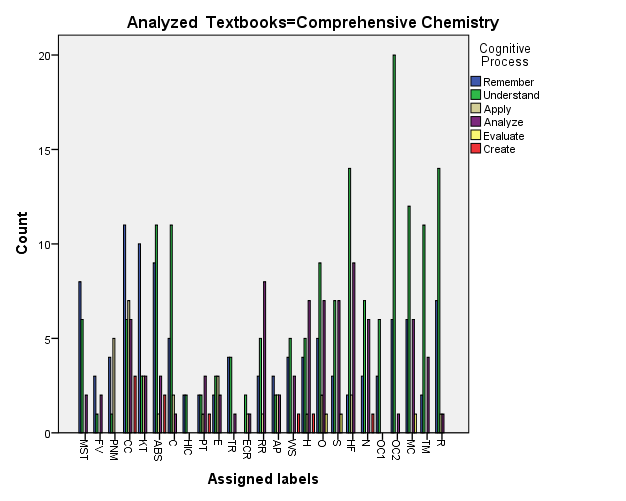 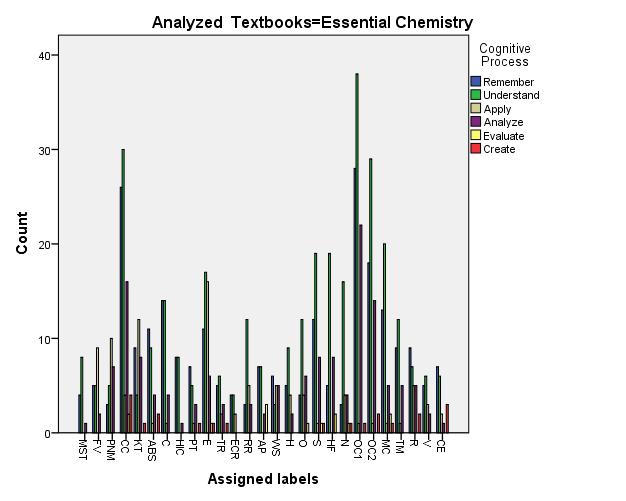                              (b)  Essential Chemistry Textbook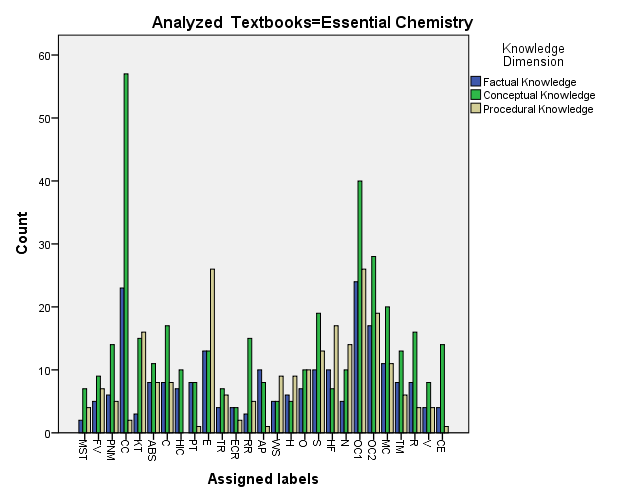 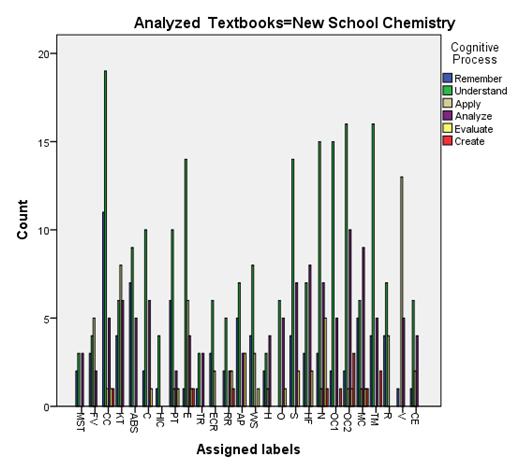 	(c) New School Chemistry Textbook	(d) Essential Chemistry Textbook	(e)  Comprehensive Chemistry Textbook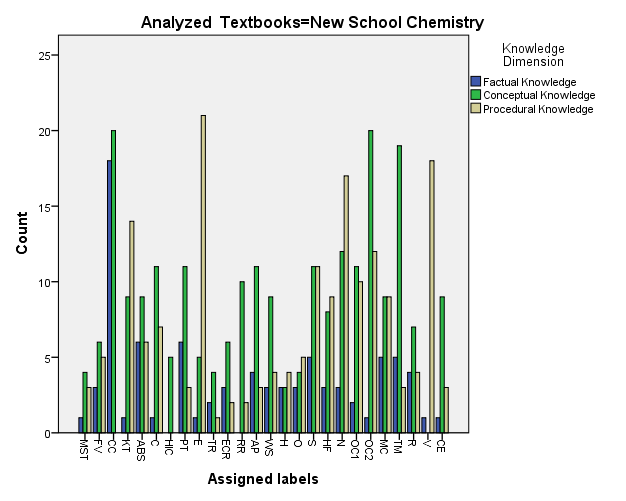 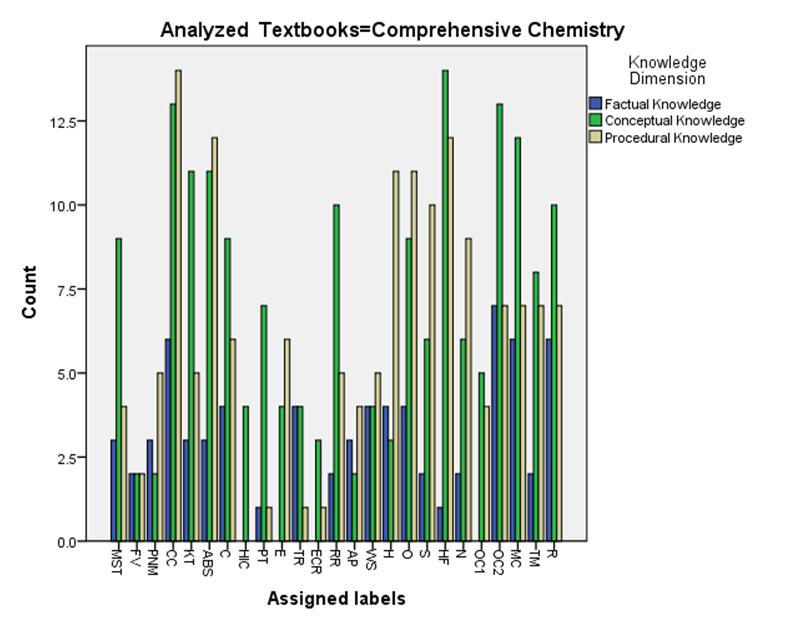   Comprehensive Chemistry by [Author]Essential Chemistry by I.A [Author]New School Chemistry by [Author]LabelIntroduction To Chemistry–Introduction to ChemistryICNature of Matter and Separating TechniquesNature Of Matter and Separation TechniquesNature Of Matter and Separation TechniquesMSTFormulae and ValencySymbols, Formulae and EquationsAtoms, Moles, Formulae and EquationsFVParticulate Nature Of MatterParticulate Nature of Matter–PNMChemical Laws And Chemical CombinationOrbitals, Electronic Structure of Atom and Chemical CombinationAtomic Structure and Chemical CombinationCCKinetic Theory and State Of MatterKinetic Theory of Matter and  Gas LawsKinetic Theory of Matter and  Gas LawsKTAcids, Bases and SaltsAcids, Bases and SaltsAcids, Bases and SaltsABSCarbon and its CompoundsCarbon and its CompoundsCarbon and its CompoundsCHydrocarbons and Industrial ChemistryHydrocarbons, Crude Oil and Industrial ChemistryHydrocarbons, Crude Oil and Industrial ChemistryHICThe Periodic Table and Periodicity Of Properties of ElementsPeriodic TablePeriodic Table and Families of ElementsPTElectrical Nature of Chemical SubstancesElectrolysisElectrode Potentials, and ElectrolysisETypes of ReactionOxidation and ReductionTypes of Reaction, Oxidation and ReductionTREnergy Changes in Chemical ReactionsEnergy and Chemical ReactionsEnergy and Chemical ReactionsECRRates of ReactionChemical ReactionRates of ReactionRRAir and PollutionAir and Air PollutionAir and Air PollutionAPWater and SolutionWater,  Solution and SolubilityWater,  Solution and SolubilityWSHydrogenHydrogen and its CompoundsHydrogen and HydridesHOxygen and its CompoundsOxygen and its CompoundsOxygen and its CompoundsOSulphur and its CompoundsSulphur and its CompoundsSulphur and its CompoundsSHalogens and their CompoundsThe HalogensThe Halogen FamilyHFNitrogen and its CompoundsNitrogen and its CompoundsNitrogen and Its CompoundsNIntroduction to Organic ChemistryOrganic Chemistry  (I)Organic Chemistry (I)OC(I)Alkanols, Alkanoic, Alkanoates, Carbohydrates and Giant MoleculesOrganic Chemistry  (II)Organic Chemistry (II)OC (II)Metals and their CompoundsMetals and Their Compounds (I)Metals and their Compounds (I)MCTransition MetalsMetals and Their Compounds(II)Metals and their Compounds (II)TMRadioactivityNuclear ChemistryRadioactivity and Nuclear ChemistryR–Mass Volume Relationships in ReactionVolumetric and Qualitative AnalysisV–Chemical EquilibriumChemical EquilibriumCE